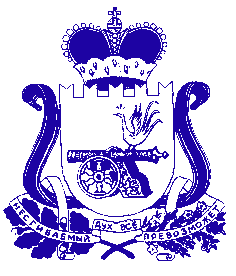 СОВЕТ ДЕПУТАТОВ КРАСНИНСКОГО ГОРОДСКОГО ПОСЕЛЕНИЯКРАСНИНСКОГО РАЙОНА СМОЛЕНСКОЙ ОБЛАСТИ РЕШЕНИЕот  27 февраля 2019  года       № 04В соответствии со статьей 28 Федерального закона от 06 октября 2003 года № 131-ФЗ «Об общих принципах организации местного самоуправления Российской Федерации», статьей 15 Устава Краснинского городского поселения Краснинского района Смоленской области, рассмотрев проект решения «Об утверждении Положения о порядке организации и проведения публичных слушаний, общественных обсуждений в муниципальном образовании Краснинское городское поселение Краснинского района Смоленской области», внесенный Главой муниципального образования Краснинского городского поселения Краснинского района Смоленской области М.И.Корчевским, Совет депутатов Краснинского городского поселения  Краснинского района Смоленской  области    РЕШИЛ:1. Утвердить Положение опорядке  организации и проведения публичных слушаний, общественных обсуждений в муниципальном образовании Краснинское городское поселение Краснинского района Смоленской области (согласно приложения).2.Признать утратившим силу решение Совета депутатов Краснинского городского поселения Краснинского района Смоленской области от 04 апреля 2007 года  №24«Об утверждении Положения о  публичных слушаний в Совете депутатов Краснинского городского поселения».         3.  Настоящее решение  подлежит обнародованию путем размещения на информационном стенде и щите пгт Красный и  на официальном сайте Администрации муниципального образования «Краснинский район» Смоленской области в информационно-телекоммуникационной сети «Интернет».Глава муниципального образованияКраснинского городского поселения Краснинского района Смоленской области                               М.И.КорчевскийПОЛОЖЕНИЕо порядке организации и проведения публичных слушаний, общественных обсуждений в муниципальном образовании Краснинское городское поселение Краснинского района Смоленской областиОбщие положенияНастоящее Положение разработано в соответствии с Федеральным законом от 06 октября 2003 года № 131-ФЗ «Об общих принципах организации местного самоуправления в Российской Федерации», Уставом Краснинского городского поселения Краснинского района Смоленской области и определяет порядок организации и проведения публичных слушаний, общественных обсуждений на территории муниципального образования  Краснинское городское поселение Краснинского района Смоленской области (далее – муниципальное образование).Публичные слушания, общественные обсуждения являются одной из форм непосредственного участия населения муниципального образования (далее – население муниципального образования) в обсуждении проектов муниципальных правовых актов по вопросам местного значения. Публичные слушания, общественные обсуждения проводятся с участием жителей с целью выяснения и учета их мнения при принятии решений органами местного самоуправления. Участие в публичных слушаниях, общественных обсуждениях  является свободным и добровольным.1.3. Время и место проведения публичных слушаний, общественных обсуждений должны выбираться таким образом, чтобы обеспечить максимально возможное участие в публичных слушаниях, общественных обсуждениях всех желающих.           1.4. На публичные слушания, общественные обсуждения  выносятся:           1)  проект Устава, а также проект муниципального нормативного правового акта о внесении изменений и дополнений в данный Устав, кроме случаев, когда в Устав вносятся изменения в форме точного воспроизведения положений Конституции Российской Федерации, федеральных законов, Устава Смоленской области или областных законов в целях приведения данного Устава в соответствие с этими нормативными правовыми актами; 2)   проект бюджета Краснинского городского поселения Краснинского района Смоленской области и отчет о его исполнении;3) проект стратегии социально-экономического развития муниципального образования Краснинское городское поселение Краснинского района Смоленской области;          4)   вопросы о преобразовании пгт Красный, за исключением случаев, если в соответствии со статьей 13 Федерального закона от 06 октября 2003 года № 131-ФЗ «Об общих принципах организации местного самоуправления в Российской Федерации» для преобразования пгт Красный требуется получение согласия населения пгт Красный, выраженного путем голосования либо на сходах граждан.                   1.5. На публичные слушания, общественные обсуждения могут выноситься проекты других муниципальных правовых актов, касающихся решения вопросов местного значения.          Допускается одновременное проведение публичных слушаний, общественных обсуждений по нескольким проектам муниципальных правовых актов, если это не препятствует всестороннему и полному обсуждению каждого проекта  муниципального правового акта.Принятие муниципального правового акта, проект которого выносится на публичные слушания, общественные обсуждения до получения результатов публичных слушаний, общественных обсуждений не допускается. 2. Назначение публичных слушаний, общественных обсуждений2.1.	Публичные слушания, общественные обсуждения проводятся по инициативе: -	населения муниципального образования. Инициировать публичные слушания, общественные обсуждения может группа граждан, обладающих активным избирательным правом, численностью не менее 30 человек;-	Совета депутатов Краснинского городского поселения Краснинского района Смоленской области (далее – Совет депутатов Краснинского городского поселения ); -	Главы муниципального образования Краснинского городского поселения Краснинского  района Смоленской области (Глава муниципального образования).2.2. Публичные слушания, общественные обсуждения, проводимые по инициативе Главы муниципального образования, назначаются постановлением Главы муниципального образования.2.3. Публичные слушания, общественные обсуждения, проводимые по инициативе населения или Совета депутатов Краснинского городского поселения Краснинского района Смоленской области, назначаются решением  Совета депутатов Краснинского городского поселения Краснинского района Смоленской области.2.4. С инициативой о проведении публичных слушаний, общественных обсуждений от имени населения муниципального образования в Совет депутатов Краснинского городского поселения обращается инициативная группа граждан, проживающих на территории муниципального образования.Решение о создании инициативной группы принимается на собрании инициативной группы и оформляется протоколом собрания инициативной группы (приложение №1 к настоящему Положению), в котором должна содержаться информация: о теме публичных слушаний, общественных обсуждений проведение которых инициируется (наименование проекта муниципального правового акта, выносимого на публичные слушания, общественные обсуждения), о назначении уполномоченного инициативной группой лица для обоснования необходимости проведения публичных слушаний, общественных обсуждений на заседании  Совета депутатов Краснинского городского поселения.Решения принимаются простым большинством от общего числа голосов инициативной группы.2.5. Основанием для проведения публичных слушаний, общественных обсуждений по инициативе населения является ходатайство инициативной группы (приложение №2 к настоящему Положению), поданное в Совет депутатов Краснинского городского поселения.В ходатайстве инициативной группы должны быть указаны: наименование проекта муниципального правового акта, по которому предлагается провести публичные слушания, общественные обсуждения фамилия, имя, отчество и место проживания уполномоченного инициативной группой лица.Ходатайство подписывается председательствующим  и секретарем собрания инициативной группы. В случае оформления ходатайства инициативной группы на нескольких листах каждый лист должен быть пронумерован.К ходатайству инициативной группы прикладывается список участников инициативной группы, в котором указываются фамилии, имена, отчества, даты рождения, места жительства граждан и содержаться их подписи, а также протокол собрания инициативной группы, на котором было принято решение о выдвижении инициативы, проект муниципального правового акта по которому предлагается провести публичные слушания, общественные обсуждения.  2.6. Совет депутатов Краснинского городского поселения рассматривает поступившее ходатайство инициативной группы на очередном заседании. При рассмотрении поступившего ходатайства инициативной группы на заседании Совета депутатов Краснинского городского поселения вправе выступить уполномоченное инициативной группой лицо для обоснования необходимости проведения публичных слушаний, общественных обсуждений.2.7. По результатам рассмотрения ходатайства инициативной группы  Совет депутатов Краснинского городского поселения принимает решение о проведении публичных слушаний, общественных обсуждений либо об отклонении ходатайства инициативной группы и об отказе в проведении публичных слушаний, общественных обсуждений должно быть обоснованным.2.8. Совет депутатов Краснинского городского поселения отказывает в проведении публичных слушаний, общественных обсуждений в случае, если выносимые на рассмотрение проекты правовых актов разработаны не по вопросам местного значения или инициативной группой нарушены требования, предъявляемые в соответствии с настоящим Порядком и Уставом, к выдвижению инициативы о проведении публичных слушаний. 2.9. Инициатива проведения публичных слушаний, общественных обсуждений оформляется соответствующим муниципальным правовым актом. Муниципальный правовой акт Совета депутатов Краснинского городского поселения, Главы муниципального образования о назначении публичных слушаний, общественных обсуждений должен содержать проект муниципального правового акта, выносимого на публичные слушания, общественные обсуждения дату, место и время их проведения, сведения об инициаторе публичных слушаний, общественных обсуждений сроки и адрес направления предложений по проектам муниципальных правовых актов, выносимым на публичные слушания, общественные обсуждения, а также заявок на участие в публичных слушаниях,  состав организационного комитета по подготовке и проведению публичных слушаний, общественных обсуждений с указанием председателя организационного комитета.2.10. Муниципальный правовой акт о назначении публичных слушаний, общественных обсуждений подлежит опубликованию в газете «Краснинский край» не позднее чем за 10 дней до дня проведения публичных слушаний, общественных обсуждений.2.11. С момента опубликования муниципального правового акта о проведении публичных слушаний, общественных обсуждений участники публичных слушаний считаются оповещенными о времени и месте проведения публичных слушаний2.12. Проект Устава, проект муниципального правового акта о внесении изменений и дополнений в Устав, в случае вынесения их на публичные слушания, общественные обсуждения не позднее,  чем за 30 дней до дня рассмотрения вопроса о принятии Устава, внесении изменений и дополнений в Устав подлежат официальному опубликованию с одновременным опубликованием установленного Советом депутатов Краснинского городского поселения порядка учета предложений по проекту указанного Устава, проекту указанного муниципального правового акта, а также порядка участия граждан в его обсуждении.2.13. Для размещения материалов и информации по проведению публичных слушаний, обеспечения возможности представления жителями муниципального образования своих замечаний и предложений по проекту муниципального правового акта, а также для участия жителей муниципального образования в публичных слушаниях с соблюдением требований об обязательном использовании для таких целей официального сайта может использоваться федеральная государственная информационная система «Единый портал государственных и муниципальных услуг (функций)», порядок использования которой устанавливается Правительством Российской Федерации.(п. 2.13. внесен решением Совета депутатов Краснинского городского поселения Краснинского района Смоленской области от 26.01.2023 года № 03)    3. Порядок организации публичных слушаний, общественных обсуждений3.1.	Для осуществления организации публичных слушаний, общественных обсуждений образуется организационный комитет, состав которого утверждается одновременно с принятием решения о назначении публичных слушаний, общественных обсуждений.В состав организационного комитета включаются депутаты Совета депутатов, представители Администрации муниципального образования  «Краснинский район» Смоленской области, представители инициативной группы (по необходимости).3.2.	Организационный комитет возглавляет Глава муниципального образования - председательствующий (в случае отсутствия Главы муниципального образования - его заместитель).3.3. Организационный комитет:3.3.1.	определяет докладчиков (содокладчиков);3.3.2. определяет секретаря;3.3.3.	принимает от жителей муниципального образования предложения и замечания по проекту муниципального правового акта, выносимому на публичные слушания, общественные обсуждения и заявки о выступлении; 3.3.4.  анализирует и обобщает все представленные предложения и замечания и выносит их на публичные слушания, общественные обсуждения;3.3.5. формирует список лиц, заявивших свое выступление на публичных слушаниях, общественных обсуждений, приглашенных лиц;3.3.6. обеспечивает регистрацию участников публичных слушаний, общественных обсуждений;3.3.7. ведет протокол и оформляет его; 3.3.8. обеспечивает опубликование результатов публичных слушаний.3.4. Участниками публичных слушаний с правом выступления являются лица, которые внесли в письменной форме свои предложения по теме публичных слушаний, общественных обсуждений,  не позднее чем за 1 день до даты проведения публичных слушаний, общественных обсуждений.3.5. Право выступления без предварительного внесения  предложений по теме проведения публичных слушаний, общественных обсуждений предоставляется Главе муниципального образования (уполномоченным им представителям), депутатам Совета депутатов Краснинского городского поселения, членам организационного комитета, прокурору, представителям органов юстиции, представителям правовых служб органов государственной власти и органов местного самоуправления, а также иным участникам публичных слушаний, общественных обсуждений по решению председательствующего.3.6. Участники публичных слушаний, общественных обсуждений не включенные в список выступающих, могут выступать на публичных слушаниях, общественных обсуждениях с разрешения   председательствующего.4. Порядок проведения публичных слушаний 4.1. Перед началом публичных слушаний, общественных обсуждений  проводится регистрация их участников.  4.2. Кворум при проведении публичных слушаний, общественных обсуждений  не устанавливается.4.3. При проведении публичных слушаний может вестись их стенограмма, аудио- и видеозапись, фотосъемка.  4.4. Председательствующий на публичных слушаниях, общественных обсуждениях открывает публичные слушания, общественные обсуждения,  оглашает вопросы, вынесенные на публичные слушания, общественные обсуждения, называет инициаторов проведения публичных слушаний, общественных обсуждений и следит за порядком обсуждения вопросов.   4.5. Порядок проведения публичных слушаний, общественных обсуждений, очередность и продолжительность выступлений устанавливаются регламентом, принимаемым в начале проведения публичных слушаний, общественных обсуждений. 4.6. Председательствующий на публичных слушаниях, общественных обсуждениях в порядке очередности  предоставляет слово для выступлений участникам публичных слушаний, общественных обсуждений. После выступления указанных лиц следуют вопросы и ответы на них.4.7. Участники публичных слушаний, общественных обсуждений вправе высказать свои предложения по проекту муниципального правового акта.Предложения и замечания на проект муниципального правового акта вносятся в протокол публичных слушаний.     4.8. Протокол публичных слушаний, общественных обсуждений ведет секретарь,  назначенный из числа членов организационного комитета. В протоколе указываются дата и место проведения публичных слушаний,  общественных обсуждений, фамилия, имя, отчество председательствующего, секретаря, состав организационного комитета, краткое содержание выступлений, результаты публичных слушаний, общественных обсуждений. К протоколу публичных слушаний, общественных обсуждений прилагаются копия муниципального правового акта, обсуждаемого на публичных слушаниях, общественных обсуждений и  список всех зарегистрированных участников публичных слушаний, общественных обсуждений. 4.9.  Протокол публичных слушаний, общественных обсуждений,  проводимых по инициативе Главы муниципального образования, Совета депутатов Краснинского городского поселения  или населения муниципального образования подписывается председательствующим  и секретарем публичных слушаний, общественных  обсуждений.  4.10.  Протокол публичных слушаний, общественных обсуждений, проводимых по инициативе Главы муниципального образования или Совета депутатов Краснинского городского поселениясоставляется в одном экземпляре. Копия протокола публичных слушаний, общественных обсуждений по просьбе заинтересованного лица по обсуждаемому проекту муниципального правового  акта направляется в адрес заинтересованного лица.4.11. Протокол публичных слушаний, общественных обсуждений, проводимых по инициативе населения муниципального образования, составляется  в двух экземплярах.  Один экземпляр протокола публичных слушаний, общественных обсуждений  передается в Совет депутатов Краснинского городского поселения, второй экземпляр  направляется инициатору проведения публичных слушаний, общественных обсуждений. Все экземпляры протокола публичных слушаний, общественных обсуждений  хранятся в  Совете депутатов Краснинского городского поселения. 5. Результаты публичных слушаний5.1.	По результатам публичных слушаний принимается одно из следующих решений:одобрить проект муниципального правового акта;отклонить проект муниципального правового акта.5.2. Результаты публичных слушаний, общественных обсуждений оформляются в протоколе публичных слушаний, общественных обсуждений в виде решений, носящих рекомендательный характер.5.3. Решения публичных слушаний, общественных обсуждений подлежат обязательному рассмотрению Советом депутатов Краснинского городского поселения.5.4. Мнение населения муниципального образования, выявленное в ходе публичных слушаний, общественных обсуждений,  носит для органов местного самоуправления рекомендательный характер и учитывается органами местного самоуправления при принятии муниципального правового акта. 5.5. Результаты публичных слушаний публикуются (обнародуются) организационным комитетом не позднее 10 дней после их проведения.                                                Приложение № 1                                                                                      к  Положению о порядке организации и                                                                              проведения публичных слушаний в                                                                                      муниципальном образовании Краснинскоегородское поселениеКраснинского района                                                   Смоленской областиот ____________2019 года № __П Р О Т О К О Лсобрания инициативной группы пгт Красный             « ___» _____________ 20___ г. Присутствовали ______ граждан, проживающих на территории  муниципального образования Краснинское городское поселение Краснинского района Смоленской области и обладающих активным избирательным правом. Повестка дня:1.Об избрании председательствующего на собрании. 2.Об избрании секретаря собрания. 3.О создании инициативной группы. 4.О выдвижении инициативы о проведении публичных слушаний по проекту _______________________________________. (наименование проекта муниципального правового акта)1. По первому вопросу повестки дняСЛУШАЛИ: _______________________ , который(ая) _________________________(инициалы, фамилия) (краткие тезисы выступления)ВЫСТУПИЛИ: _____________________, который(ая) _________________________(инициалы, фамилия) (краткие тезисы выступления)ГОЛОСОВАЛИ: «ЗА» – ______________;«ПРОТИВ» – ___________;«ВОЗДЕРЖАЛИСЬ» – _____.РЕШИЛИ:_______________________________2. По второму вопросу повестки дня: см. п. 1 настоящего ПриложенияПредседательствующий ______________________                        ________________________          (подпись)                                              (инициалы, фамилия)Секретарь______________________                             ________________________              (подпись)                                              (инициалы, фамилия)                                                Приложение № 2                                                                                      к  Положению о порядке организации и                                                                              проведения публичных слушаний в                                                                                      муниципальном образовании Краснинскоегородское поселениеКраснинского района                                                     Смоленской областиот ___________2019 года  №__ХОДАТАЙСТВО ИНИЦИАТИВНОЙ ГРУППЫМы, нижеподписавшиеся, предлагаем провести публичные слушания по проекту ________________________________________________________________________________________________________________________________________________,(наименование проекта муниципального правового акта)Уполномоченным от имени инициативной группы является ________________________________________________________________________(фамилия, имя, отчество и место проживания уполномоченного лица)Председательствующий на собрании инициативнойгруппы ________            ____________________________________________              (подпись)                      (фамилия, имя, отчество)Секретарь собранияинициативной группы ________ ____________________________________________ (подпись)        (фамилия, имя, отчество)Об утверждении Положения о порядке организации и проведения публичных слушаний, общественных обсуждений в муниципальном образовании Краснинское городское поселение Краснинского района Смоленской области (в ред. решения Совета депутатов Краснинского городского поселения Краснинского района Смоленской области от 26.01.2023 года № 03)Приложениек решению Совета депутатов Краснинского городского поселения Краснинского района Смоленской области от  27.02. 2019 года № 04(в ред. решения Совета депутатовКраснинского городского поселенияКраснинского районаСмоленской областиот 26.01.2023 года № 03) 